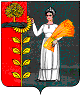 РОССИЙСКАЯ ФЕДЕРАЦИЯСОВЕТ ДЕПУТАТОВ СЕЛЬСКОГО ПОСЕЛЕНИЯПУШКИНСКИЙ СЕЛЬСОВЕТДобринского муниципального района Липецкой области62 –я  cессия  V созываР Е Ш Е Н И Е23.01.2019 г.                                   с . Пушкино                           №    175 - рсО внесении изменений в бюджет сельского поселения Пушкинский сельсовет Добринского муниципального района Липецкой области Российской Федерации на 2019 год и на плановый период 2020 и 2021 годовРассмотрев представленный администрацией сельского поселения проект решения «О внесении изменений в бюджет сельского поселения Пушкинский сельсовет Добринского муниципального района Липецкой области Российской Федерации на 2019 и на плановый период 2020 и 2021 годов» (утв. решением сессии Совета депутатов сельского поселения Пушкинский сельсовет от 28.12.2018 года № 170–рс), руководствуясь Положением «О бюджетном процессе сельского поселения Пушкинский сельсовет», Уставом сельского поселения Пушкинский сельсовет, учитывая решения постоянной комиссии по экономике,  бюджету, муниципальной собственности и социальным вопросам и финансам, Совет депутатов сельского поселения Пушкинский сельсоветРЕШИЛ:1. Принять изменения в бюджет сельского поселения Пушкинский сельсовет Добринского муниципального района Липецкой области Российской Федерации на 2019 год и на плановый период 2020 и 2021 годов» (прилагаются).2. Направить указанный нормативный правовой акт главе сельского поселения для подписания и официального обнародования.3. Настоящее решение вступает в силу со дня его официального обнародования.Председатель Совета депутатов сельского поселения Пушкинский сельсовет                                                                  Н.Г. ДемиховаПриняты решением Совета депутатов сельского поселения Пушкинский сельсоветот.23.01.2019 г. № 175-рсИЗМЕНЕНИЯв бюджет сельского поселения Пушкинский сельсовет Добринскогомуниципального района Липецкой области Российской Федерации на 2019 год и плановый период 2020 и 2021 годовВнести в бюджет сельского поселения Пушкинский сельсовет Добринского муниципального района Липецкой области Российской Федерации на 2019 год и на плановый период 2020 и 2021 годов, принятый решением сессии Совета депутатов сельского поселения Пушкинский сельсовет от 28.12.2018 № 170 – рс. следующие изменения:В статью 1 «Основные характеристики бюджета сельского поселения на 2019 год и плановый период 2020 и 2021 годов »Пункт 1 подпункт 2 цифру «5 227 261,68» заменить на цифру «5 556 299,68»В пункте 1 добавить пп3в следующей редакции «дефицит бюджета сельского  поселения в 2019 году составляет «329 038,00» рублейПриложение 1 «Источники финансирования дефицита бюджета сельского поселения на 2019 год и на плановый период 2020 и 2021 годов» изложить в новой редакции (прилагается)Приложение 2 «Перечень главных администраторов доходов бюджета сельского поселения на 2019 год и на плановый период 2020 и 2021 годов» изложить в новой редакции (прилагается)В статью 5 « Бюджетные ассигнования бюджета сельского поселения на 2019 год и плановый период 2020 и 2021 годов»Приложение 7 «Распределение бюджетных ассигнований сельского поселения по разделам и подразделам классификации расходов бюджетов Российской Федерации на 2019 год» в новой редакции (прилагается) Приложение 9 «Ведомственная структура расходов бюджета сельского поселения на 2019 годов» изложить в новой редакции (прилагается) Приложение 11 «Распределение расходов бюджета сельского поселения по разделам, подразделам, целевым статьям (муниципальным программам и непрограммным направлениям деятельности), группам видов расходов классификации расходов бюджетов Российской Федерации на 2019 год» изложить в новой редакции (прилагается) Председатель Совета депутатов   сельского поселения Пушкинский сельсовет                                                   Н.Г. Демихова     Приложение 1к бюджету сельского поселенияПушкинский сельсоветДобринского муниципального районаЛипецкой области Российской Федерациина 2019 год и плановый период 2020 и 2021 годовИСТОЧНИКИ ФИНАНСИРОВАНИЯ ДЕФИЦИТАБЮДЖЕТА СЕЛЬСКОГО ПОСЕЛЕНИЯ НА 2019 ГОД И НА ПЛАНОВЫЙ ПЕРИОД 2020 и 2021 годовПриложение 2к бюджету сельского поселенияПушкинский сельсовет Добринского муниципального района Липецкой области Российской Федерации на 2019 год и плановый период 2020 и 2021 годовПеречень главных администраторов доходов бюджета сельского поселения Пушкинский сельсовет Добринского муниципального района Липецкой области Российской Федерации  Приложение 7к бюджету сельского поселенияПушкинский сельсовет Добринского муниципального района Липецкой области Российской Федерации на 2019 год и плановый период 2020 и 2021 годовРаспределение бюджетных ассигнований сельского поселенияпо разделам и подразделам  классификации расходов бюджетовРоссийской   Федерации  на 2019 год        руб.  Приложение 9к бюджету сельского поселенияПушкинский сельсовет Добринского муниципального района Липецкой области Российской Федерации на 2019 год и плановый период 2020 и 2021 годовВЕДОМСТВЕННАЯ   СТРУКТУРАрасходов бюджета сельского поселения на 2019 годруб.Приложение 11к  бюджету  сельского поселенияПушкинский сельсовет Добринского муниципального района Липецкой областиРоссийской Федерации на 2019 годи плановый период 2020 и 2021 годовРаспределение  расходов бюджета сельского поселения  по разделам, подразделам, целевым статьям (муниципальным программам и непрограммным направлениям деятельности), группам видов расходов классификации расходов бюджетов Российской Федерации на  2019 годруб.Наименование групп, подгрупп, статей, подстатей, элементов, кодов, экономической классификации источников внутреннего финансирования дефицита бюджетаКод администратораКод бюджетной классификации2019 год2020 год2021 годПолучение кредитов от кредитных организаций бюджетами поселений в валюте Российской Федерации91401 02 00 00 10 00007100,000,000,00Погашение бюджетами поселений кредитов от кредитных организаций в валюте Российской Федерации91401 02 00 00 10 00008100,00-1500000,000,00Получение кредитов от других бюджетов бюджетной системы Российской Федерации бюджетами сельских поселений в валюте Российской Федерации91401 03 01 00 10 0000 7100,000,000,00Погашение бюджетами сельских поселений кредитов от  других бюджетов бюджетной системы Российской Федерации в валюте Российской Федерации91401 03 01 00 10 0000 8100,000,000,00Изменение остатков на счетах по учету средств бюджета сельского поселения91401 05 00 00 10 0000 000329038,000,000,00ИТОГО:329038,00-1500000,000,00Код бюджетной классификации  Российской Федерации Код бюджетной классификации  Российской Федерации Наименование главного администратора доходов бюджета сельского поселенияглавного администратора доходовдоходов бюджета сельского поселенияНаименование главного администратора доходов бюджета сельского поселения914Администрация сельского поселения Пушкинский сельсовет Добринского муниципального района Липецкой области Российской Федерации9141 11 05025 10 0000 120Доходы, получаемые в виде арендной платы, а также средства от продажи права на заключение договоров аренды за земли, находящиеся в собственности сельских  поселений (за исключением земельных участков муниципальных бюджетных и автономных учреждений)914 1 11 05035 10 0000 120 Доходы от сдачи в аренду имущества, находящегося в оперативном управлении органов управления сельских поселений и созданных ими учреждений (за исключением имущества муниципальных бюджетных и автономных учреждений)9141 11 05075 10 0000 120Доходы от сдачи в аренду имущества, составляющего казну сельских поселений (за исключением земельных участков)914111 09045 10 0000 120Прочие поступления от использования имущества, находящегося в собственности сельских поселений (за исключением имущества муниципальных бюджетных и автономных учреждений, а также имущества муниципальных унитарных предприятий, в том числе казенных)9141 14 02053 10 0000 410Доходы от реализации иного имущества, находящегося в собственности сельских поселений (за исключением имущества муниципальных, бюджетных и автономных учреждений, а также имущества муниципальных унитарных предприятий, в том числе казенных), в части реализации основных средств по указанному имуществу9141 17 01050 10 0000 180Невыясненные поступления, зачисляемые в бюджеты  сельских поселений 9141 17 14030 10 0000 150Средства самообложения граждан, зачисляемые в бюджеты сельских поселений9142 02 15001 10 0000 150Дотации бюджетам сельских поселений на выравнивание бюджетной обеспеченности9142 02 15002 10 0000 150Дотации бюджетам сельских поселений на поддержку мер по обеспечению сбалансированности бюджетов9142 02 19999 10 0000 150Прочие дотации  бюджетам сельских поселений9142 02 29999 10 0000 150Прочие субсидии  бюджетам сельских поселений9142 02 35118 10 0000 150Субвенции бюджетам сельских поселений на осуществление первичного воинского учета на территориях, где отсутствуют военные комиссариаты9142 02 39999 10 0000 150Прочие субвенции бюджетам сельских  поселений914202 40014 10 0000 150Межбюджетные трансферты, передаваемые бюджетам сельских поселений из бюджетов муниципальных районов на осуществление части полномочий по решению вопросов местного значения в соответствии с заключенными соглашениями9142 02 90054 10 0000 150Прочие безвозмездные поступления в бюджеты  сельских поселений от бюджетов муниципальных районов9142 07 05010 10 0000 150Безвозмездные поступления от физических и юридических лиц на финансовое обеспечение дорожной деятельности, в том числе добровольных пожертвований, в отношении автомобильных дорог общего пользования местного значения сельских поселений  9142 07 05020 10 0000 150Поступления от денежных пожертвований, предоставляемых физическими лицами получателям средств бюджетов сельских поселений9142 07 05030 10 0000 150Прочие безвозмездные поступления в бюджеты сельских поселений9142 08 05000 10 0000 150Перечисления из бюджетов сельских поселений (в бюджеты поселений) для осуществления возврата (зачета) излишне уплаченных или излишне  взысканных сумм налогов, сборов и иных платежей, а также сумм процентов за несвоевременное  осуществление такого возврата и процентов, начисленных на излишне взысканные суммыНаименованиеРазделПодраздел2019 годВсего5 556 299,68Общегосударственные вопросы01002 954 116,00Функционирование высшего должностного  лица субъекта Российской Федерации и муниципального образования0102791 877,00Функционирование Правительства Российской Федерации, высших исполнительных органов государственной власти субъектов Российской Федерации, местных администраций 01042 000 769,00Обеспечение деятельности финансовых, налоговых и таможенных органов и органов финансового(финансово-бюджетного) надзора0106149 970,00Другие общегосударственные вопросы011311 500,00Национальная оборона020077 400,00Мобилизационная  и вневойсковая подготовка020377 400,00Национальная экономика0400213 600,00Дорожное хозяйство (дорожные фонды)0409  213 600,00Жилищно-коммунальное хозяйство0500165 316,68Жилищное хозяйство05017 561,68Благоустройство0503157 755,00Культура , кинематография08001 647 497,00Культура 08011 647 497,00Физическая культура и спорт1100337 232,00Массовый спорт1102337 232,00Обслуживание государственного и муниципального долга1300161 138,00Обслуживание государственного внутреннего и муниципального долга1301161 138,00ГлавныйраспорядительРазделПодразделЦелевая статьяВид расходовСУММААдминистрация сельского поселения Пушкинский сельсовет Добринского муниципального района Липецкой области Российской Федерации, всего9145 556 299,68Общегосударственные вопросы914012 954 116,00Функционирование высшего должностного лица субъекта Российской Федерации и муниципального образования9140102791 877,00Непрограммные расходы бюджета сельского поселения914010299 0 00 00000791 877,00Обеспечение деятельности органов  местного самоуправления сельского поселения914010299 1 00 00000791 877,00Обеспечение деятельности главы местной администрации (исполнительно-распорядительного органа муниципального образования)  914010299 1 00 00050791 877,00Расходы на выплаты персоналу в целях обеспечения выполнения функций государственными (муниципальными) органами, казенными учреждениями, органами управления государственными внебюджетными фондами914010299 1 00 00050100791 877,00Функционирование Правительства Российской Федерации, высших исполнительных органов государственной власти субъектов Российской Федерации, местных администраций 91401042 000 769,00Непрограммные расходы бюджета  сельского поселения914010499 0 00 000002 000 769,00Иные непрограммные мероприятия914010499 9 00 000002 000 769,00Расходы на выплаты по оплате труда работников органов местного самоуправления914010499 9 00 001101 449 077,00Расходы на выплаты персоналу в целях обеспечения выполнения функций государственными (муниципальными) органами, казенными учреждениями, органами управления государственными внебюджетными фондами914010499 9 00 001101001 449 077,00Расходы на обеспечение функций органов местного самоуправления (за исключением расходов на выплаты по оплате труда работников указанных органов)914010499 9 00 00120551 692,00Закупка товаров, работ и услуг для обеспечения государственных (муниципальных) нужд914010499 9 00 00120200445 415,00Иные бюджетные ассигнования914010499 9 00 00120800106 277,00Обеспечение деятельности финансовых, налоговых и таможенных органов и органов финансового(финансово-бюджетного) надзора9140106149 970,00Непрограммные расходы бюджета сельского поселения914010699 0 00 00000149 970,00Иные непрограммные мероприятия 914010699 9 00 00000149 970,00Межбюджетные трансферты бюджету муниципального района из бюджета  сельского поселения на осуществление части полномочий по решению вопросов местного значения в соответствии с заключенным соглашением 914010699 9 00 00130149 970,00Межбюджетные трансферты914010699 9 00 00130500149 970,00Другие общегосударственные вопросы914011311 500,00Муниципальная программа сельского поселения «Устойчивое развитие территории сельского поселения Пушкинский сельсовет на 2014-2020 годы»914011301 0 00 0000011 500,00Подпрограмма «Обеспечение реализации муниципальной политики на территории сельского поселения Пушкинский сельсовет»914011301 4 00 0000011 500,00Основное мероприятие «Приобретение услуг по сопровождению сетевого программного обеспечения по электронному ведению похозяйственного учета914011301 4 02 000006 500,00Расходы на приобретение программного обеспечения на условиях софинансирования с областным бюджетом914011301 4 02 S67906 500,00Закупка товаров, работ и услуг для  обеспечения государственных (муниципальных) нужд914011301 4 02 S67902006 500,00Основное мероприятие Ежегодные членские взносы в Ассоциацию «Совета муниципальных образований» 914011301 4 03 000005 000,00Расходы на оплату членских взносов914011301 4 03 200805 000,00Иные бюджетные ассигнования914011301 4 03 200808005 000,00Национальная оборона9140277 400,00Мобилизационная  и вневойсковая подготовка914020377 400,00Непрограммные расходы бюджета  сельского поселения914020399 0 00 0000077 400,00Иные непрограммные мероприятия914020399 9 00 0000077 400,00Осуществление первичного воинского учета на территориях, где отсутствуют военные комиссариаты914020399 9 00 5118077 400,00Расходы на выплаты персоналу в целях обеспечения выполнения функций государственными (муниципальными) органами, казенными учреждениями, органами управления государственными внебюджетными фондами914020399 9 00 5118010070 800,00Закупка товаров, работ и услуг для обеспечения государственных (муниципальных) нужд914020399 9 00 511802006 600,00Национальная экономика91404 213 600,00Дорожное хозяйство (дорожные фонды)9140409 213 600,00Муниципальная программа сельского поселения «Устойчивое развитие территории сельского поселения Пушкинский сельсовет на 2019-2024 годы»914040901 0 00 00000 213 600,00Подпрограмма «Обеспечение населения качественной, развитой инфраструктурой и повышения уровня благоустройства территории сельского поселения Пушкинский сельсовет»914040901 1 00 00000 213 600,00Основное мероприятие «Содержание инжинерной инфраструктуры сельского поселения Пушкинский сельсовет»914040901 1 01 00000 213 600,00Расходы на содержание дорог914040901 1 01 41100213 600,00Закупка товаров, работ и услуг для обеспечения государственных (муниципальных) нужд914040901 1 01 41100200 213 600,00Жилищно-коммунальное хозяйство91405165 316,68Жилищное хозяйство91405017 561,68Муниципальная программа сельского поселения «Устойчивое развитие территории сельского поселения Пушкинский сельсовет на 2019-2024 годы»914050101 0 00 000007 561,68Подпрограмма «Обеспечение населения качественной, развитой инфраструктурой и повышения уровня благоустройства территории сельского поселения Пушкинский сельсовет»914050101 1 00 000007 561,68Основное мероприятие «Содержание муниципального жилищного фонда»914050101 1 04 000007 561,68Взносы на капремонт многоквартирных домов914050101 1 04 412007 561,68Закупка товаров, работ и услуг для обеспечения государственных (муниципальных) нужд914050101 1 04 412002007 561,68Благоустройство9140503157 755,00Муниципальная программа сельского поселения «Устойчивое развитие территории сельского поселения Пушкинский сельсовет на 2019-2024 годы»914050301 0 00 00000157 755,00Подпрограмма «Обеспечение населения качественной, развитой инфраструктурой и повышения уровня благоустройства территории сельского поселения Пушкинский сельсовет»914050301 1 00 00000157 755,00Основное мероприятие «Текущие расходы на содержание, реконструкцию и поддержание в рабочем состоянии системы уличного освещения сельского поселения»914050301 1 02 00000 31 274,00Расходы на уличное освещение914050301 1 02 S615031 274,00Закупка товаров, работ и услуг для обеспечения государственных (муниципальных) нужд914050301 1 02 S615020031 274,00Основное мероприятие «Прочие мероприятия по благоустройству сельского поселения»914050301 1 03 00000126 481,00Реализация направления расходов основного мероприятия «Прочие мероприятия по благоустройству сельского поселения»914050301 1 03 99999126 481,00 Закупка товаров, работ и услуг для обеспечения государственных (муниципальных) нужд914050301 1 03 99999200126 481,00Культура ,  кинематография 914081 647 497,00Культура91408011 647 497,00Муниципальная программа сельского поселения «Устойчивое развитие территории сельского поселения Пушкинский сельсовет на 2019-2024 годы»914080101 0 00 000001 647 497,00Подпрограмма «Развитие социальной сферы на территории сельского поселения Пушкинский сельсовет»914080101 2 00 000001 647 497,00Основное мероприятие «Создание условий и проведение мероприятий, направленных на развитие культуры сельского поселения»914080101 2 02 000001 647 497,00Предоставление бюджетным и автономным учреждениям субсидий914080101 2 02 090001 647 497,00Предоставление субсидий бюджетным, автономным учреждениям и иным некоммерческим организациям914080101 2 02 090006001 647 497,00Физическая культура и спорт91411337 232,00Массовый спорт9141102337 232,00Муниципальная программа сельского поселения «Устойчивое развитие территории сельского поселения Пушкинский сельсовет на 2014-2020 годы»914110201 0 00 00000337 232,00Подпрограмма «Развитие социальной сферы на территории сельского поселения Пушкинский сельсовет»914110201 2 00 00000337 232,00Основное мероприятие «Создание условий и проведение мероприятий, направленных на развитие физической культуры и массового спорта на территории сельского поселения914110201 2 01 00000337 232,00Расходы на проведение и организацию спортивных и физкультурно-оздоровительных мероприятий и приобретение спортинвентаря914110201 2 01 20050337 232,00Закупка товаров, работ и услуг для обеспечения государственных (муниципальных) нужд914110201 2 01 20050200337 232,00Обслуживание государственного и муниципального долга91413161 138,00Обслуживание государственного внутреннего и муниципального долга9141301161 138,00Муниципальная программа сельского поселения «Устойчивое развитие территории сельского поселения Пушкинский сельсовет на 2019-2024 годы»914130101 0 00 00000161 138,00Подпрограмма «Обеспечение реализации муниципальной политики на территории сельского поселения Пушкинский сельсовет»914130101 4 00 00000161 138,00Основное мероприятие «Обслуживание муниципального долга»914130101 4 06 00000161 138,00Расходы на обслуживание муниципального долга914130101 4 06 20090161 138,00Обслуживание государственного (муниципального) долга914130101 4 06 20090700161 138,00РазделПодразделЦелевая статьяВид расходовСУММААдминистрация сельского поселения Пушкинский сельсовет Добринского муниципального района Липецкой области Российской Федерации, всего5 556 299,68Общегосударственные вопросы012 954 116,00Функционирование высшего должностного лица субъекта Российской Федерации и муниципального образования0102791 877,00Непрограммные расходы бюджета сельского поселения010299 0 00 00000791 877,00Обеспечение деятельности органов  местного самоуправления сельского поселения010299 1 00 00000791 877,00Обеспечение деятельности главы местной администрации (исполнительно-распорядительного органа муниципального образования)  010299 1 00 00050791 877,00Расходы на выплаты персоналу в целях обеспечения выполнения функций государственными (муниципальными) органами, казенными учреждениями, органами управления государственными внебюджетными фондами010299 1 00 00050100791 877,00Функционирование Правительства Российской Федерации, высших исполнительных органов государственной власти субъектов Российской Федерации, местных администраций 01042 000 769,00Непрограммные расходы бюджета  сельского поселения010499 0 00 000002 000 769,00Иные непрограммные мероприятия010499 9 00 000002 000 769,00Расходы на выплаты по оплате труда работников органов местного самоуправления010499 9 00 001101 449 077,00Расходы на выплаты персоналу в целях обеспечения выполнения функций государственными (муниципальными) органами, казенными учреждениями, органами управления государственными внебюджетными фондами010499 9 00 001101001 449 077,00Расходы на обеспечение функций органов местного самоуправления (за исключением расходов на выплаты по оплате труда работников указанных органов)010499 9 00 00120551 692,00Закупка товаров, работ и услуг для обеспечения государственных (муниципальных) нужд010499 9 00 00120200445 415,00Иные бюджетные ассигнования010499 9 00 00120800106 277,00Обеспечение деятельности финансовых, налоговых и таможенных органов и органов финансового(финансово-бюджетного) надзора0106149 970,00Непрограммные расходы бюджета сельского поселения010699 0 00 00000149 970,00Иные непрограммные мероприятия 010699 9 00 00000149 970,00Межбюджетные трансферты бюджету муниципального района из бюджета  сельского поселения на осуществление части полномочий по решению вопросов местного значения в соответствии с заключенным соглашением 010699 9 00 00130149 970,00Межбюджетные трансферты010699 9 00 00130500149 970,00Другие общегосударственные вопросы011311 500,00Муниципальная программа сельского поселения «Устойчивое развитие территории сельского поселения Пушкинский сельсовет на 2014-2020 годы»011301 0 00 0000011 500,00Подпрограмма «Обеспечение реализации муниципальной политики на территории сельского поселения Пушкинский сельсовет»011301 4 00 0000011 500,00Основное мероприятие «Приобретение услуг по сопровождению сетевого программного обеспечения по электронному ведению похозяйственного учета011301 4 02 000006 500,00Расходы на приобретение программного обеспечения на условиях софинансирования с областным бюджетом011301 4 02 S67906 500,00Закупка товаров, работ и услуг для  обеспечения государственных (муниципальных) нужд011301 4 02 S67902006 500,00Основное мероприятие Ежегодные членские взносы в Ассоциацию «Совета муниципальных образований» 011301 4 03 000005 000,00Расходы на оплату членских взносов011301 4 03 200805 000,00Иные бюджетные ассигнования011301 4 03 200808005 000,00Национальная оборона0277 400,00Мобилизационная  и вневойсковая подготовка020377 400,00Непрограммные расходы бюджета  сельского поселения020399 0 00 0000077 400,00Иные непрограммные мероприятия020399 9 00 0000077 400,00Осуществление первичного воинского учета на территориях, где отсутствуют военные комиссариаты020399 9 00 5118077 400,00Расходы на выплаты персоналу в целях обеспечения выполнения функций государственными (муниципальными) органами, казенными учреждениями, органами управления государственными внебюджетными фондами020399 9 00 5118010070 800,00Закупка товаров, работ и услуг для обеспечения государственных (муниципальных) нужд020399 9 00 511802006 600,00Национальная экономика04 213 600,00Дорожное хозяйство (дорожные фонды)0409 213 600,00Муниципальная программа сельского поселения «Устойчивое развитие территории сельского поселения Пушкинский сельсовет на 2019-2024 годы»040901 0 00 00000 213 600,00Подпрограмма «Обеспечение населения качественной, развитой инфраструктурой и повышения уровня благоустройства территории сельского поселения Пушкинский сельсовет»040901 1 00 00000 213 600,00Основное мероприятие «Содержание инжинерной инфраструктуры сельского поселения Пушкинский сельсовет»040901 1 01 00000 213 600,00Расходы на содержание дорог040901 1 01 41100213 600,00Закупка товаров, работ и услуг для обеспечения государственных (муниципальных) нужд040901 1 01 41100200 213 600,00Жилищно-коммунальное хозяйство05165 316,68Жилищное хозяйство05017 561,68Муниципальная программа сельского поселения «Устойчивое развитие территории сельского поселения Пушкинский сельсовет на 2019-2024 годы»050101 0 00 000007 561,68Подпрограмма «Обеспечение населения качественной, развитой инфраструктурой и повышения уровня благоустройства территории сельского поселения Пушкинский сельсовет»050101 1 00 000007 561,68Основное мероприятие «Содержание муниципального жилищного фонда»050101 1 04 000007 561,68Взносы на капремонт многоквартирных домов050101 1 04 412007 561,68Закупка товаров, работ и услуг для обеспечения государственных (муниципальных) нужд050101 1 04 412002007 561,68Благоустройство0503157 755,00Муниципальная программа сельского поселения «Устойчивое развитие территории сельского поселения Пушкинский сельсовет на 2019-2024 годы»050301 0 00 00000157 755,00Подпрограмма «Обеспечение населения качественной, развитой инфраструктурой и повышения уровня благоустройства территории сельского поселения Пушкинский сельсовет»050301 1 00 00000157 755,00Основное мероприятие «Текущие расходы на содержание, реконструкцию и поддержание в рабочем состоянии системы уличного освещения сельского поселения»050301 1 02 00000 31 274,00Расходы на уличное освещение050301 1 02 S615031 274,00Закупка товаров, работ и услуг для обеспечения государственных (муниципальных) нужд050301 1 02 S615020031 274,00Основное мероприятие «Прочие мероприятия по благоустройству сельского поселения»050301 1 03 00000126 481,00Реализация направления расходов основного мероприятия «Прочие мероприятия по благоустройству сельского поселения»050301 1 03 99999126 481,00 Закупка товаров, работ и услуг для обеспечения государственных (муниципальных) нужд050301 1 03 99999200126 481,00Культура ,  кинематография 081 647 497,00Культура08011 647 497,00Муниципальная программа сельского поселения «Устойчивое развитие территории сельского поселения Пушкинский сельсовет на 2019-2024 годы»080101 0 00 000001 647 497,00Подпрограмма «Развитие социальной сферы на территории сельского поселения Пушкинский сельсовет»080101 2 00 000001 647 497,00Основное мероприятие «Создание условий и проведение мероприятий, направленных на развитие культуры сельского поселения»080101 2 02 000001 647 497,00Предоставление бюджетным и автономным учреждениям субсидий080101 2 02 090001 647 497,00Предоставление субсидий бюджетным, автономным учреждениям и иным некоммерческим организациям080101 2 02 090006001 647 497,00Физическая культура и спорт11337 232,00Массовый спорт1102337 232,00Муниципальная программа сельского поселения «Устойчивое развитие территории сельского поселения Пушкинский сельсовет на 2014-2020 годы»110201 0 00 00000337 232,00Подпрограмма «Развитие социальной сферы на территории сельского поселения Пушкинский сельсовет»110201 2 00 00000337 232,00Основное мероприятие «Создание условий и проведение мероприятий, направленных на развитие физической культуры и массового спорта на территории сельского поселения110201 2 01 00000337 232,00Расходы на проведение и организацию спортивных и физкультурно-оздоровительных мероприятий и приобретение спортинвентаря110201 2 01 20050337 232,00Закупка товаров, работ и услуг для обеспечения государственных (муниципальных) нужд110201 2 01 20050200337 232,00Обслуживание государственного и муниципального долга13161 138,00Обслуживание государственного внутреннего и муниципального долга1301161 138,00Муниципальная программа сельского поселения «Устойчивое развитие территории сельского поселения Пушкинский сельсовет на 2019-2024 годы»130101 0 00 00000161 138,00Подпрограмма «Обеспечение реализации муниципальной политики на территории сельского поселения Пушкинский сельсовет»130101 4 00 00000161 138,00Основное мероприятие «Обслуживание муниципального долга»130101 4 06 00000161 138,00Расходы на обслуживание муниципального долга130101 4 06 20090161 138,00Обслуживание государственного (муниципального) долга130101 4 06 20090700161 138,00